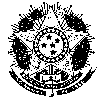 SERVIÇO PÚBLICO FEDERALMINISTÉRIO DA EDUCAÇÃOFUNDAÇÃO UNIVERSIDADE FEDERAL DE RONDÔNIA CAMPUS DA UNIR DE VILHENAAv. 02 (Rotary Clube), 3756, Setor 10, Bairro: Jardim Social, Quadra: 01, Lote: Único / Vilhena-RO / CEP: 76980-000Fone/Fax: (69) 3321-3072 – Fone: (69) 3316-4504 - Celular Institucional: (69) 8434-4777 -  E-mail: apoioeducacionalvha@unir.brEmentário mês de dezembro/2021Ato LegalEmentaPublicaçãoPORTARIA Nº 224, DE 22 DE DEZEMBRO DE 2021 Estabelece as regras de retorno gradual e seguro às atividades presenciais no âmbito da CAPES, no contexto do enfrentamento do estado de emergência de saúde pública de importância internacional decorrente da Covid-19.(DOU nº247, de 31/12/2021, Seção 1, p. 531).https://pesquisa.in.gov.br/imprensa/jsp/visualiza/index.jsp?data=31/12/2021&jornal=515&pagina=531PORTARIA Nº 1.001, DE 8 DE DEZEMBRO DE 2021 Altera a Portaria MEC nº 330, de 5 de abril de 2018, que dispõe sobre a emissão de diplomas em formato digital nas instituições de ensino superior pertencentes ao sistema federal de ensino, e a Portaria MEC nº 554, de 11 de março de 2019, que dispõe sobre a emissão e o registro de diploma de graduação, por meio digital, pelas Instituições de Ensino Superior - IES pertencentes ao sistema federal de ensino.(DOU nº 231, de 09/12/2021, Seção 1, p. 360).https://pesquisa.in.gov.br/imprensa/jsp/visualiza/index.jsp?data=09/12/2021&jornal=515&pagina=360